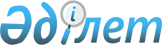 О внесении изменений и дополнений в решение Таласского районного маслихата от 20 апреля 2020 года № 71-6 "Об утверждении Правил оказания социальной помощи, установления размеров и определения перечня отдельных категорий нуждающихся граждан по Таласскому району"
					
			Утративший силу
			
			
		
					Решение Таласского районного маслихата Жамбылской области от 31 декабря 2020 года № 87-2. Зарегистрировано Департаментом юстиции Жамбылской области 11 января 2021 года № 4889. Утратило силу решением Таласского районного маслихата Жамбылской области от 25 февраля 2021 года № 3-3
      Сноска. Утратило силу решением Таласского районного маслихата Жамбылской области от 25.02.2021 № 3-3 (вводится в действие по истечении десяти календарных дней после дня его первого официального опубликования).
      В соответствии с пунктом 2-3 статьи 6 Закона Республики Казахстан от 23 января 2001 года "О местном государственном управлении и самоуправлении в Республике Казахстан", Постановлением Правительства Республики Казахстан от 21 мая 2013 года № 504 "Об утверждении Типовых правил оказания социальной помощи, установления размеров и определения перечня отдельных категорий нуждающихся граждан", Таласский районный маслихат РЕШИЛ:
      1. Внести в решение Таласского районного маслихата от 20 апреля 2020 года № 71-6 "Об утверждении Правил оказания социальной помощи, установления размеров и определения перечня отдельных категорий нуждающихся граждан по Таласскому району" (зарегистрированное в Реестре государственной регистрации нормативных правовых актов за № 4572, опубликовано в Эталонном контрольном банке нормативных правовых актов Республики Казахстан в электронном виде 27 апреля 2020 года), следующие изменения и дополнения:
      1) В общих положения в пункте 1 заменить слова "Законом Республики Казахстан от 28 апреля 1995 года "О льготах и социальной защите участников, инвалидов Великой Отечественной войны и лиц, приравненных к ним" на слова "Законом Республики Казахстан от 6 мая 2020 года "О ветеранах"";
      2) в пункте 7 исключить подпункты: "4), 4.1), 4.2), 4.3), 4.4), 4.5), 4.6)";
      3) исключить "подпункт 2) пункта 15)"; 
      4) дополнить абзацом пункта 15 следующего содержания:
      "Для получения социальной помощи, которая назначается независимо от доходов лица (членов семьи), сведения о доходах лица (членов семьи) не предоставляются".
      5) пункт 16 заменить слова "Документы представляются в подлинниках и копиях для сверки, после чего подлинники документов возвращаются заявителю" на слова "Документы представляются в подлинниках для сверки, после чего подлинники документов возвращаются заявителю";
      2. Контроль за исполнением настоящего решения возложить на постоянную комиссию по социально-правовой защите жителей и вопросам культуры Таласского районного маслихата.
      3. Настоящее решение вступает в силу со дня государственной регистрации в органах юстициии вводится в действие по истечении десяти календарных дней после дня его первого официального опубликования.
					© 2012. РГП на ПХВ «Институт законодательства и правовой информации Республики Казахстан» Министерства юстиции Республики Казахстан
				
      Председатель сессии

      Таласского районного маслихата 

Д. Булегенов

      И.о.секретарь маслихата

      Таласского района 

С. Тилеубердиев
